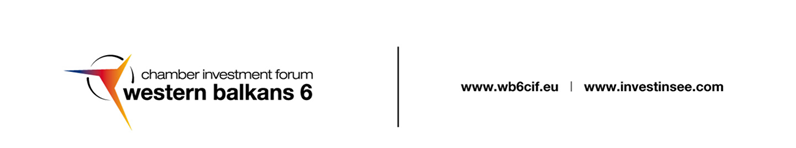        02/04/2024Our ref: 2024/454-229-TD6
INVITATION TO TENDER FOR Registration of WB6 CIF joint trade markDear Sirs,I am pleased to inform you that you are invited to take part in the simplified tender procedure for the above contract. The complete tender dossier attached to this letter includes:Instructions to tenderers and contract noticeDraft contract agreement and special conditions with annexes:General conditions for service contracts Terms of referenceOrganisation and methodology (to be submitted by the tenderer using the template provided)Budget (to be submitted by the tenderer as the financial offer using the template provided)Forms and other supporting documentsOther information:Administrative compliance gridEvaluation gridTender submission form and declaration of honour on exclusion and selection criteriaFor full details of the tendering procedures, please see the practical guide and its annexes, which may be downloaded from the following website: https://wikis.ec.europa.eu/display/ExactExternalWiki/ePRAGWe look forward to receiving your tender which has to be sent no later than the deadline set in point 8 of the Instructions to Tenderers. Please send it to the address and with the requirements given in point 8. By submitting a tender you accept to receive notification of the outcome of the procedure by electronic means. If you decide not to submit a tender, we would be grateful if you could inform us in writing, indicating the reasons for your decision.